МДОАУ №8Круглый стол для родителей" Как устроить детский праздник дома"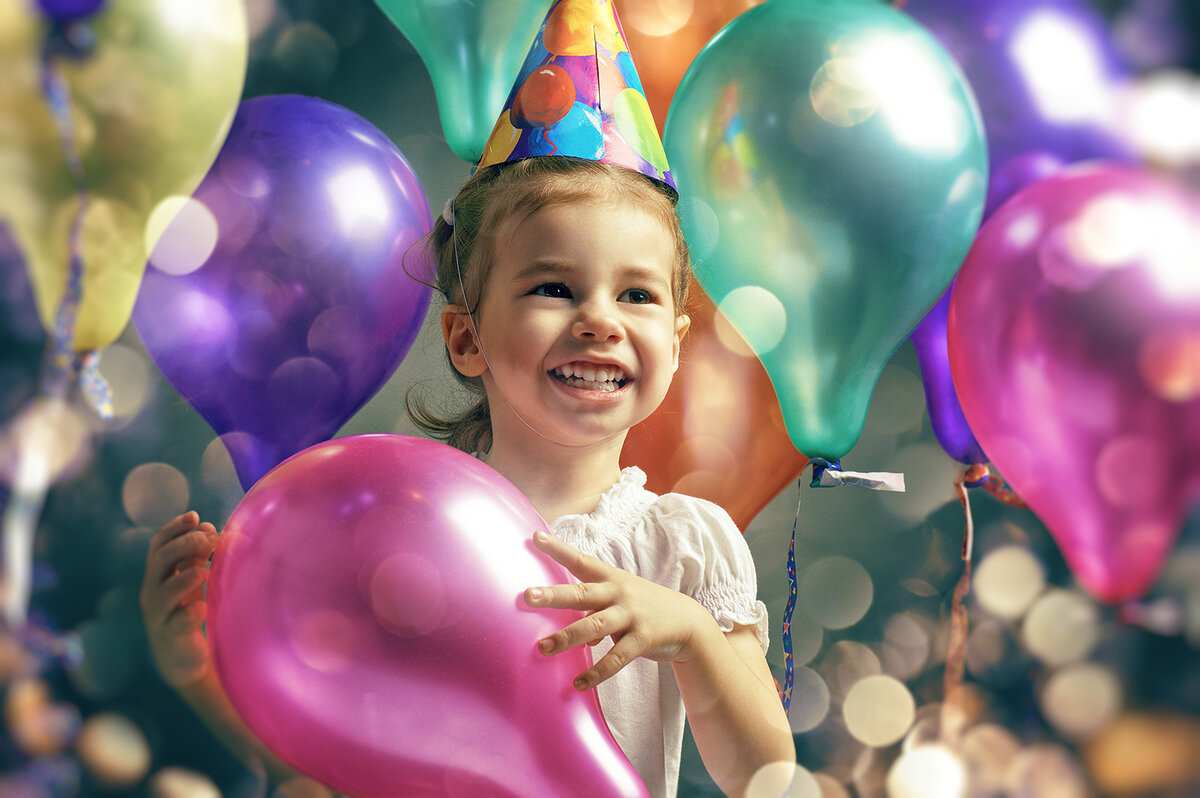 Подготовила: Алипова Р.Г.Музыкальный руководитель Высшей квалификационной категорииОРЕНБУРГ, 2024 Г.Задачи:Познакомить с некоторыми правилами проведения детского дня рождения.Дать совет, как подготовить малыша к приходу гостей.Дать советы в составлении сценария праздника, выборе игр, музыки и детских забав.Рассказать об организации детского театра на празднике.Сегодня наша встреча посвящена детским домашним праздникам. Уже в самом сочетании этих двух слов "детский праздник" есть специфический аромат родного дома, они всегда ассоциируются с чем-то очень светлым и радостным.каждой семье складываются свои традиции, связанные с организацией праздников. Одни любят, когда приходит много гостей, и праздник отмечается шумно; другие предпочитают тихие праздники в узком кругу родных. Такие семейные мероприятия часто проводятся по случаю дня рождения ребенка.Итак, вашему малышу уже три года (а может быть, он и постарше). Ребенок подрос и способен более осмысленно участвовать в праздниках. Понятно желание родителей пригласить на день рождения ребенка друзей, у которых есть дети такого же возраста или чуть постарше. И такие праздники уже можно проводить, но при этом следует соблюдать несколько правил.Для детей 3- х лет они особенно значимы, хотя касаются всех возрастов.Количество приглашенных на детский праздник - не больше трех- четырех детей (ведь они будут с родителями).Чем младше ребенок - тем меньше гостей.Все приглашенные - как дети, так и взрослые - должны быть знакомы друг другу: "чужие" дяди и тети одних малышей насторожат, других просто напугают. Это может скомкать праздник или сделать его проведение вовсе невозможным.Длительность праздника - не более часа, активная фаза - до получаса. При этом малышу важно действовать, участвовать в событиях, а не быть зрителем. Дети в этом возрасте уже могут поплясать под веселую, задорную детскую мелодию, подражая простым движениям взрослых, подпеть песенку.Сценарий праздника - все, что происходит, - должен быть понятен присутствующим детям. Также следует чередовать активные игры со спокойной деятельностью.Угощение должно быть легким и непродолжительным по времени - это не главная часть детского праздника.Не используйте телевизор, компьютер в качестве развлечения на детском празднике. Короткий мультфильм (продолжительностью 5-6 минут) может стать частью сценария праздника, но не его основой.Малыши любят сюрпризы, поэтому хорошо, если каждый ребенок уйдет с подарком, пусть даже символическим, но внешний вид этих подарковдолжен быть одинаковым у всех детей. Если раньше день рождения своего любимца родители отмечали по большей части для себя, ничего не понимающий малыш сидел на маминых коленях и смотрел по сторонам, то трехлетние дети уже вполне осознанно воспринимают этот праздник, и их можно и нужно подготовить к нему. Следует наглядно и доступно объяснить малышу, что произошло в этот день, почему он так важен для взрослых, окружающих и любящих его, почему другие дети вместе со своими родителями придут его поздравлять. Обязательным атрибутом праздника должен стать торт или сладкий пирог со свечами. На дне рождения устройте для детей танцы, чтобы они могли порезвиться под какую-нибудь ритмичную мелодию. При этом непременно показывайте им танцевальные движения (лучше, если в детском танце участвуют несколько взрослых), поощряйте доступные детям этого возраста прихлопывания, притопывания, кружение и т.д., предложите попрыгать, как зайчик, помахать "крыльями", как птички. Покажите, как собачка виляет хвостиком, как переваливается с ноги на ногу косолапый мишка и пр.Можно организовать театр. Детям этого возраста понятен сюжет, в котором действуют не более двух-трех узнаваемых и знакомых им персонажей. Это могут быть медвежонок, кошечка, девочка, солнышко. Не пренебрегайте постановками уже известных ребенку сказок, которые вы читали ему: "Машенька и медведь", "Курочка ряба", "Репка", "Колобок". Они понятны малышу, хотя персонажей в них несколько больше. Кроме того, здесь можно импровизировать, но так, чтобы не сбить маленьких зрителей с толку и не нарушить сюжетную линию. Это оживит привычный сюжет, обогатит характеры героев. Избегайте длинных монологов, придайте действию динамизм. Придумывайте свои сюжеты, состоящие из двух-четырех эпизодов, наглядные и зрелищные. Хорошо, если среди зрителей находятся взрослые, которые будут живо реагировать на происходящее на сцене, - смеяться, хлопать в ладоши, отзываться на обращенные к залу реплики героев спектакля. Такой пример покажет детям, как вести себя при просмотре спектакля и получать от этого удовольствие. Организация домашнего театра - очень увлекательное, интересное занятие и проведение досуга не только для детей, но и для родителей. Конечно, это довольно сложно и хлопотно, однако результаты оправдывают затраченные время и энергию. При организации спектакля можно использовать имеющиеся в доме резиновые или мягкие игрушки. Кроме того, можно сделать фигуры героев спектакля из картона. Главное, игрушки должны быть подобраны по размеру.качестве сцены можно использовать стол или большую коробку. Для ширмы подойдет конструкция из двух стульев, накрытых тканью, или открытый чемодан, крышка которого украшена в соответствии с содержанием спектакля. Декорацию лучше сделать из кубиков, а деревья, цветы и другие элементы вырезать из бумаги. Герои спектакля должны выходить и двигаться из глубины сцены к зрителю. Имитация движения достигается покачиваниями из стороны в сторону или подскоками. Когда необходимо изобразить героя спектакля спящим, его поворачивают спиной к детям.Если персонаж сказки говорит, то куклу нужно слегка двигать и оставлять неподвижной, если он слушает. По окончании представления обязательны поклоны артистов и приветствие их зрителями. Может быть, кто-то "из зала" преподнесет исполнителям цветы, которые нужно подготовить заранее, объяснив малышам смысл этого действия. Есть еще несколько рекомендаций, связанных с возрастными особенностями детей. Так, малышей необходимо подготовить к спектаклю: познакомить с главными действующими лицами, показать, назвать и дать потрогать фигуры героев и предметы декорации. Такое предварительное знакомство необходимо для того, чтобы по ходу действия у ребенка не возникло желание взять какой-нибудь атрибут оформления спектакля в руки. Только после этого можно расставлять на столе (коробке) весь необходимый для начала представления реквизит. К участию в спектакле можно привлечь старших детей. Привлечение старших братьев и сестер к домашней театральной постановке делает представление действительно семейным творчеством. В современной жизни стало популярным отмечать детские праздники "на стороне" - в детских игровых центрах, в детских кафе с участием аниматоровИ т.д. Все это позволяет взрослым избежать лишних хлопот и затраты времени. Хочу призвать всех родителей - не отказывайтесь от домашних праздников! Когда праздник отмечается в семье, он имеет свою особенность, которая заключается в наличии импровизации, стремлении сделать так, чтобы всем было по-домашнему уютно, весело. Все должно идти от души! Праздники - это особые дни в жизни любого человека, они несут заряд радости и эмоциональный подъем, обещают приятные каждому сердцу подарки и открытое общение с друзьями. Для ребенка праздники и торжественные дни особенно значимы, поскольку дарят ему новые впечатления и приятные волнения, приобщают к традициям, сближают с родными и друзьями. И когда он становится взрослым, то с особым теплом вспоминает те детские праздники, которые для него устраивали родители.- Расскажите, как в Вашей семье организуются детские праздники организовываете свои праздники?Родители делятся своим опытом. Обсуждаются положительные стороныи возможные трудности.детям. Если персонаж сказки говорит, то куклу нужно слегка двигать и оставлять неподвижной, если он слушает. По окончании представления обязательны поклоны артистов и приветствие их зрителями. Может быть, кто-то "из зала" преподнесет исполнителям цветы, которые нужно подготовить заранее, объяснив малышам смысл этого действия. Есть еще несколько рекомендаций, связанных с возрастными особенностями детей. Так, малышей необходимо подготовить к спектаклю: познакомить с главными действующими лицами, показать, назвать и дать потрогать фигуры героев и предметы декорации. Такое предварительное знакомство необходимо для того, чтобы по ходу действия у ребенка не возникло желание взять какой-нибудь атрибут оформления спектакля в руки. Только после этого можно расставлять на столе (коробке) весь необходимый для начала представления реквизит. К участию в спектакле можно привлечь старших детей. Привлечение старших братьев и сестер к домашней театральной постановке делает пред- ставление действительно семейным творчеством. В современной жизни стало популярным отмечать детские праздники "на стороне" - в детских игровых центрах, в детских кафе с участием аниматоровт.д. Все это позволяет взрослым избежать лишних хлопот и затраты времени. Хочу призвать всех родителей - не отказывайтесь от домашних праздников! Когда праздник отмечается в семье, он имеет свою особенность, которая заключается в наличии импровизации, стремлении сделать так, чтобы всем было по-домашнему уютно, весело. Все должно идти от души! Праздники - это особые дни в жизни любого человека, они несут заряд радости и эмоциональный подъем, обещают приятные каждому сердцу подарки и открытое общение с друзьями. Для ребенка праздники и торжественные дни особенно значимы, поскольку дарят ему новые впечатления и приятные волнения, приобщают к традициям, сближают с родными и друзьями. И когда он становится взрослым, то с особым теплом вспоминает те детские праздники, которые для него устраивали родители.Расскажите, как в Вашей семье организуются детские праздники организовываете свои праздники?Родители делятся своим опытом. Обсуждаются положительные сторонывозможные трудности.